●課題１ ※直接入力し、Ａ４サイズの用紙に両面印刷すること（文字の大きさ・フォント等の設定は変更しないこと）（設問１）１． 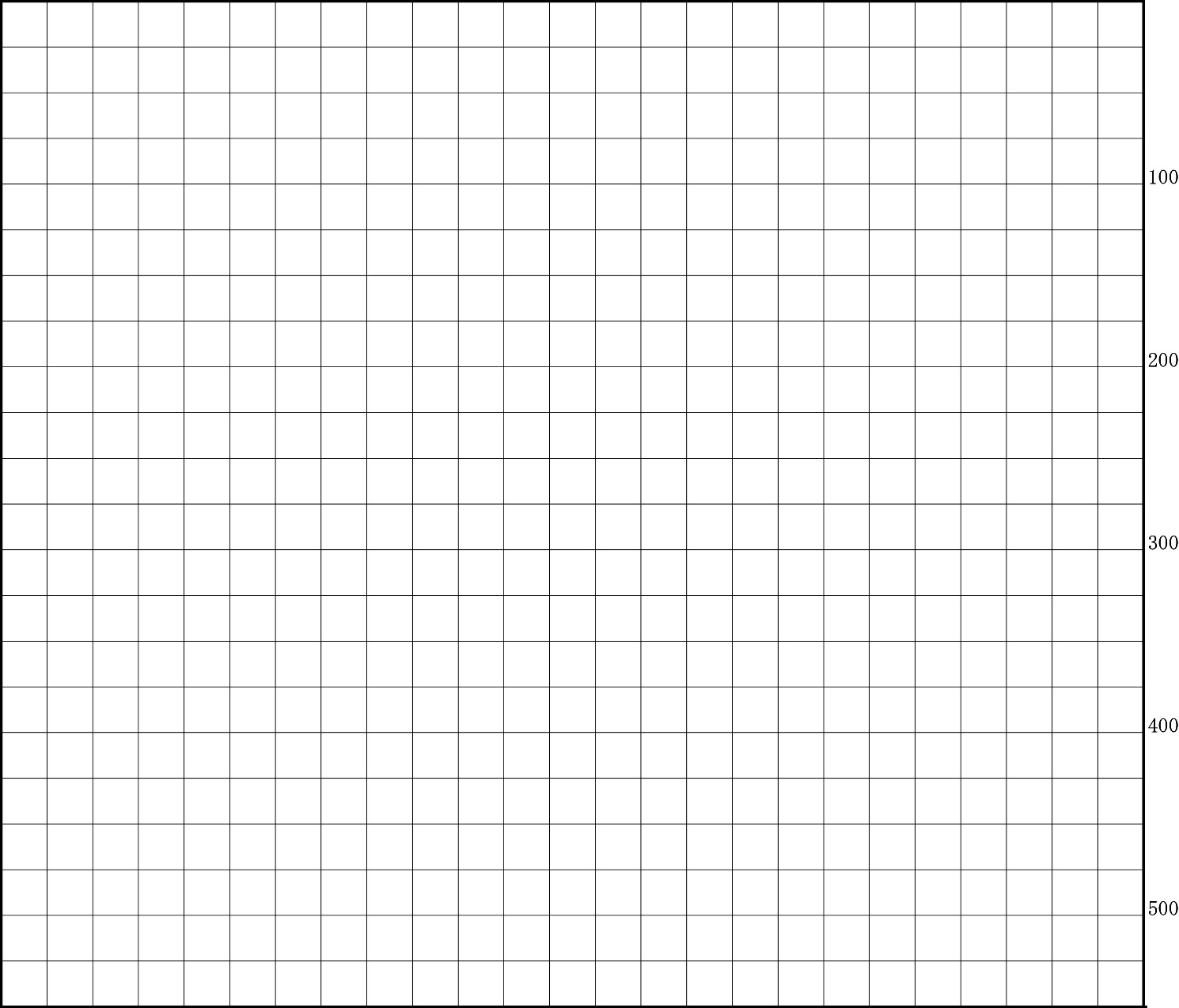 ２． 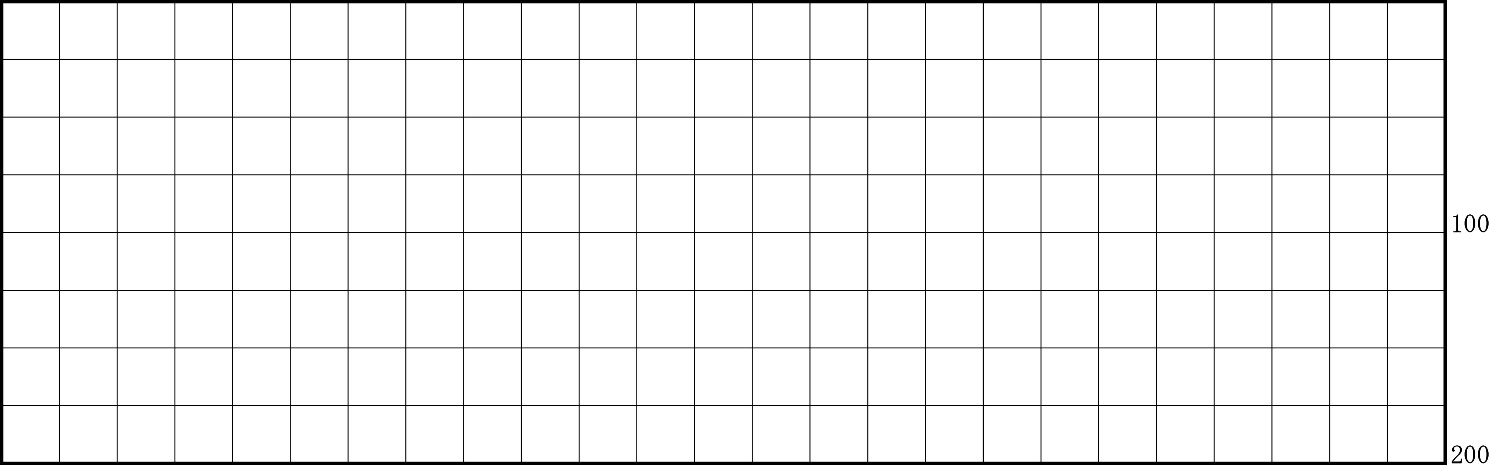 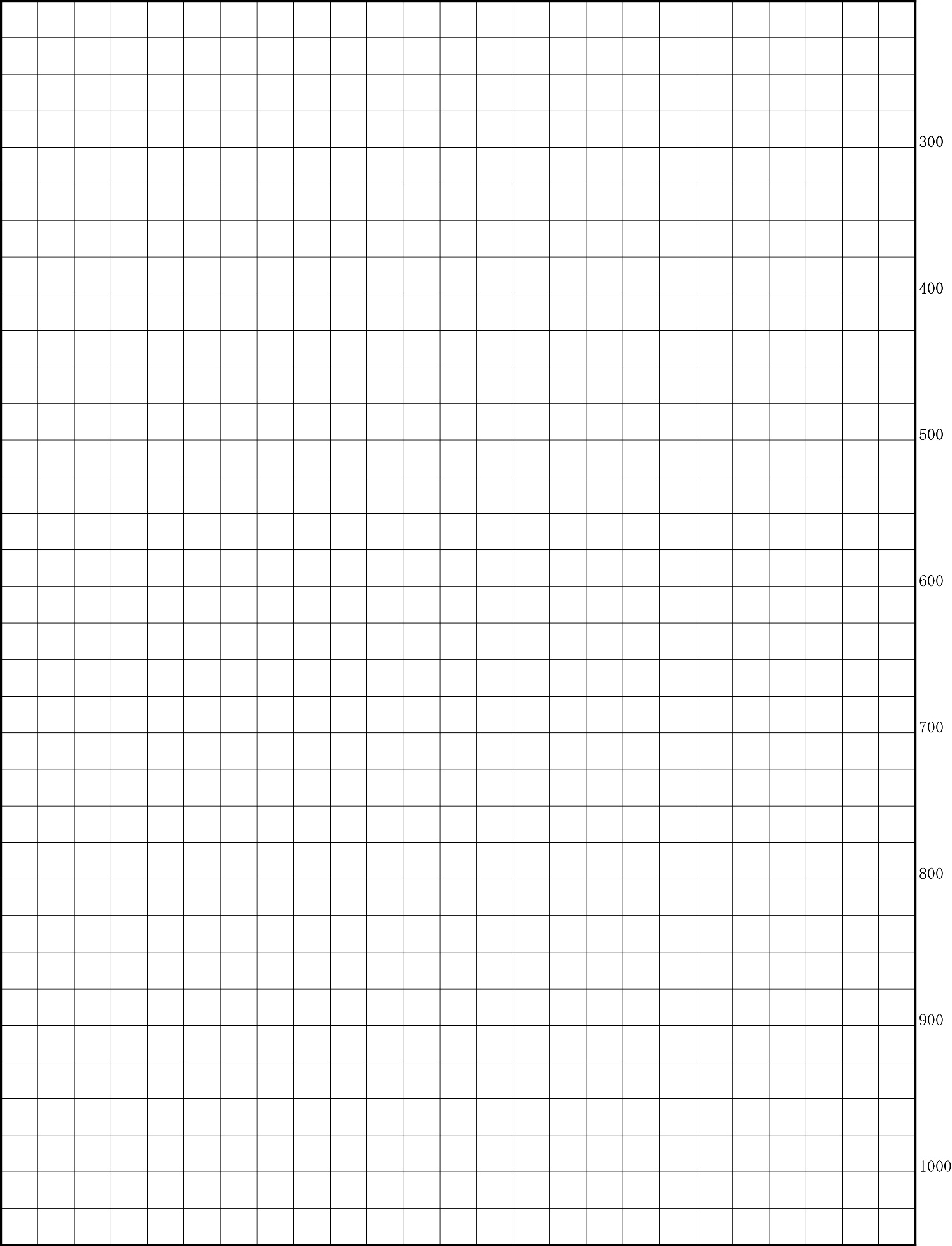 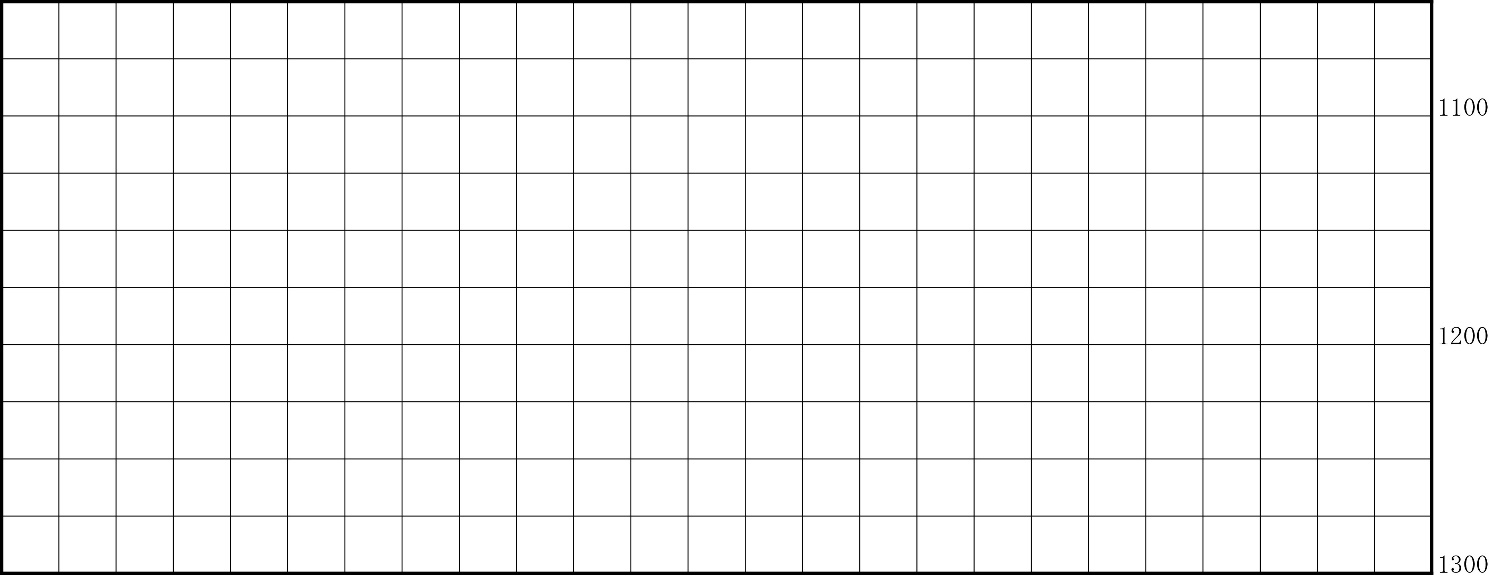 （設問２）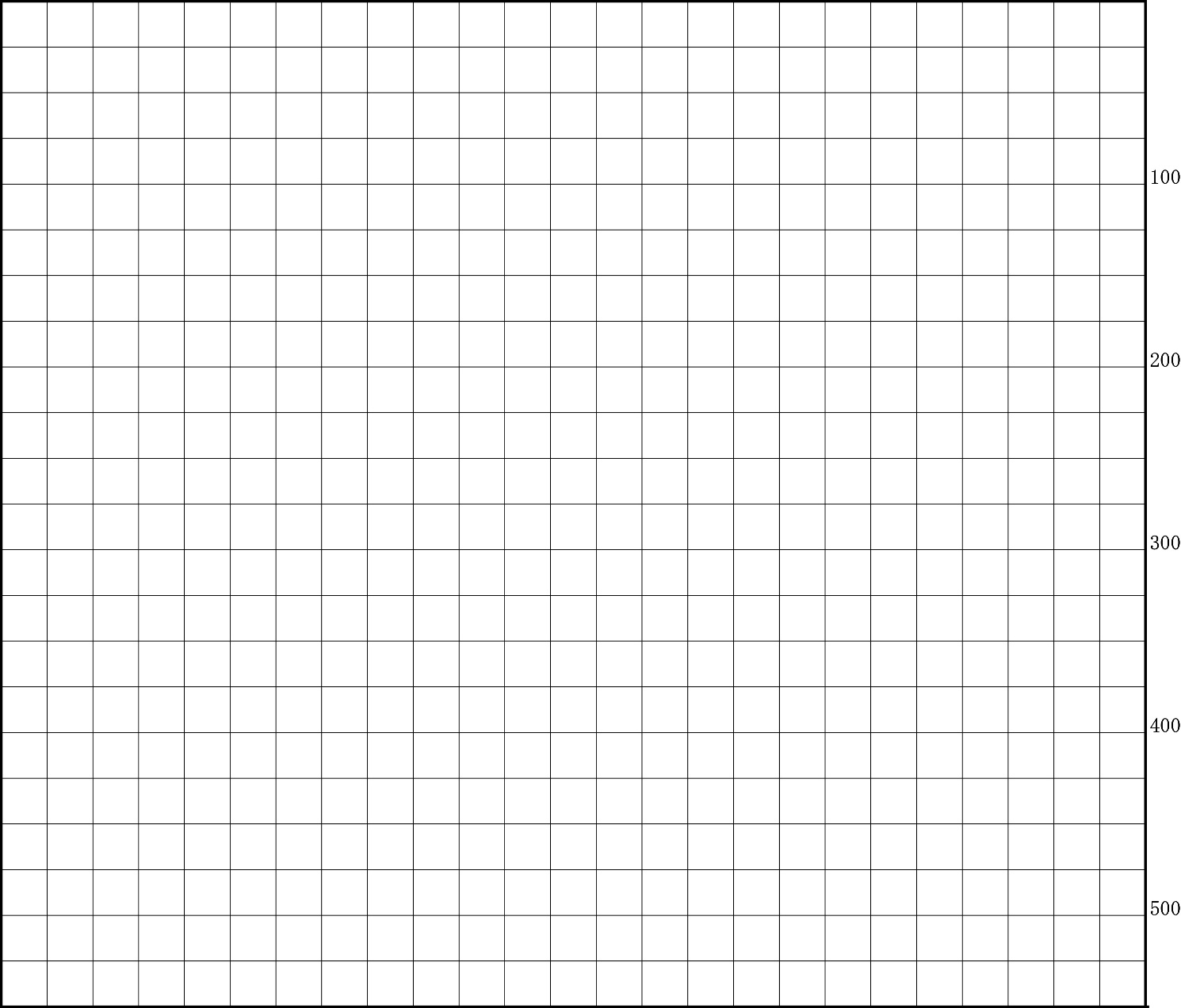 （設問３）Ａ４ 2枚（両面1枚）程度で作成して印刷の上、（設問２）と（設問４）の間に差し込みホッチキスでとめること。（設問４）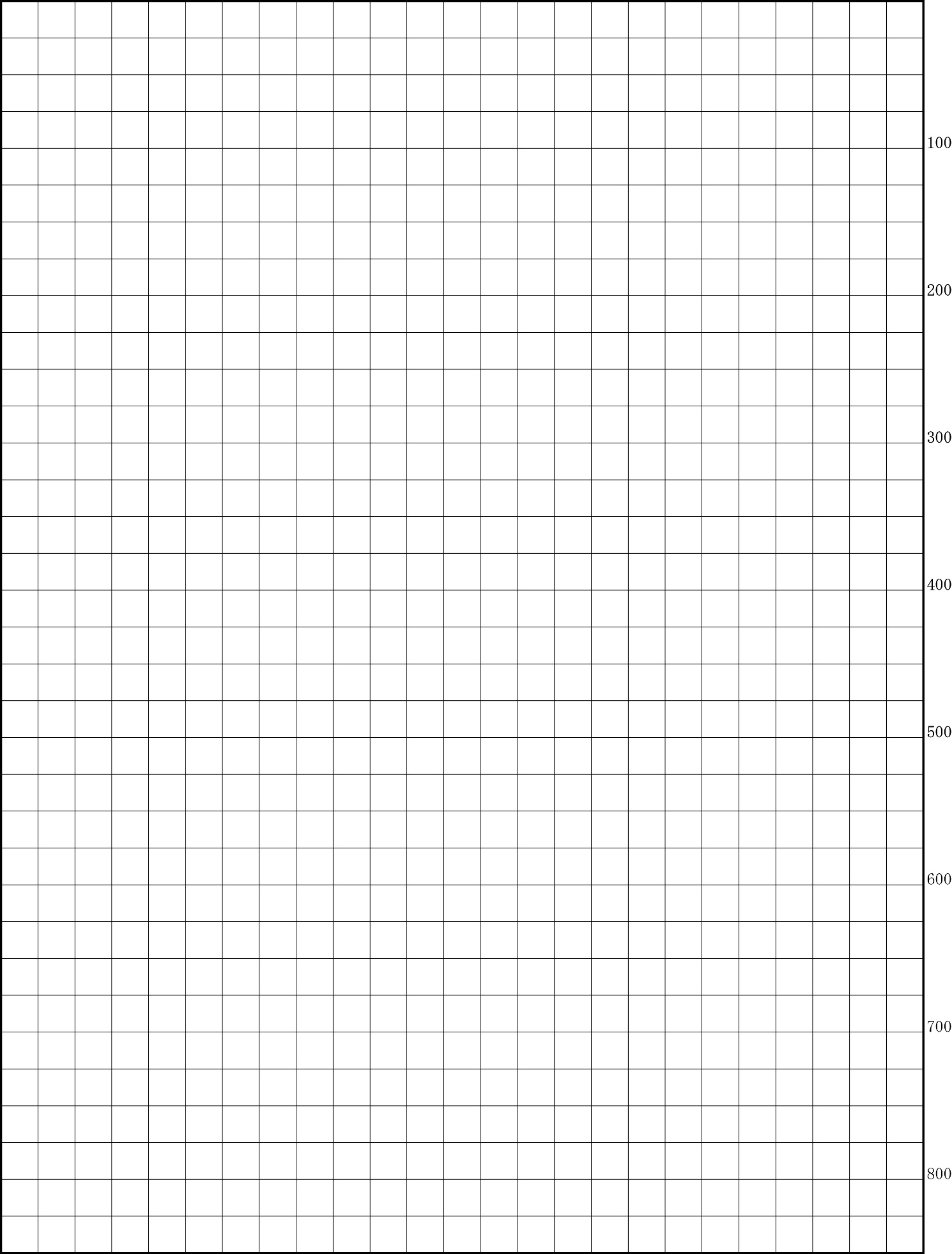 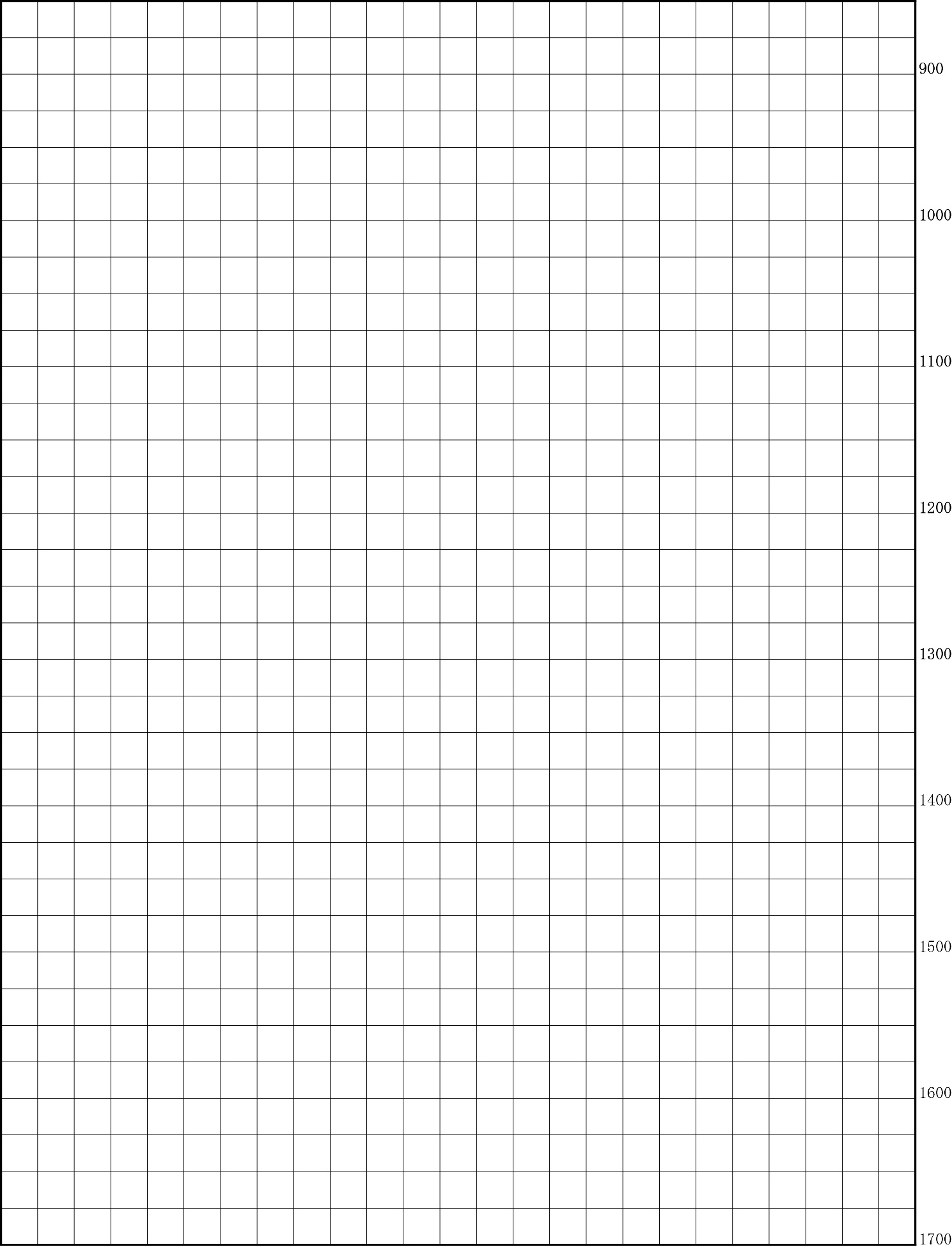 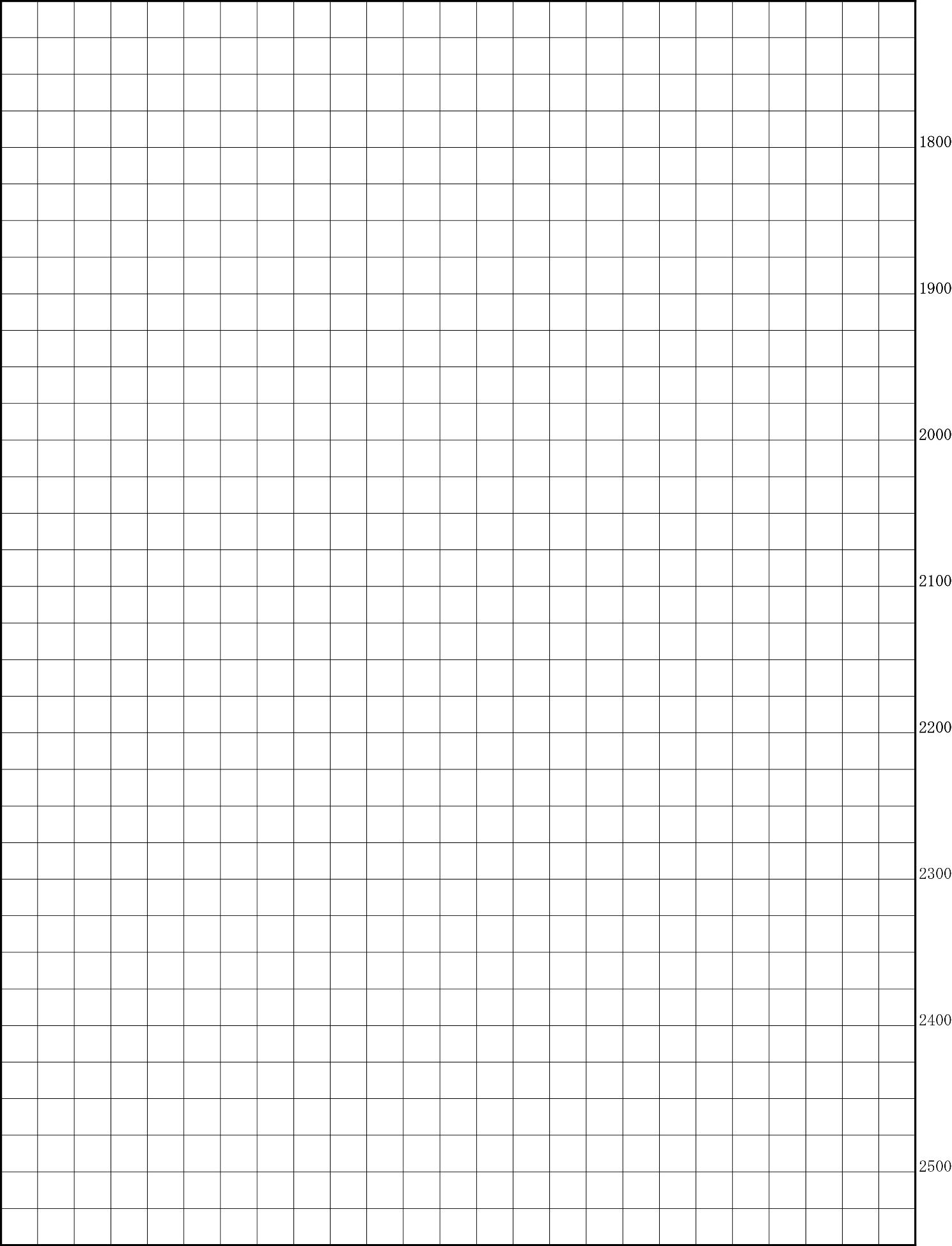 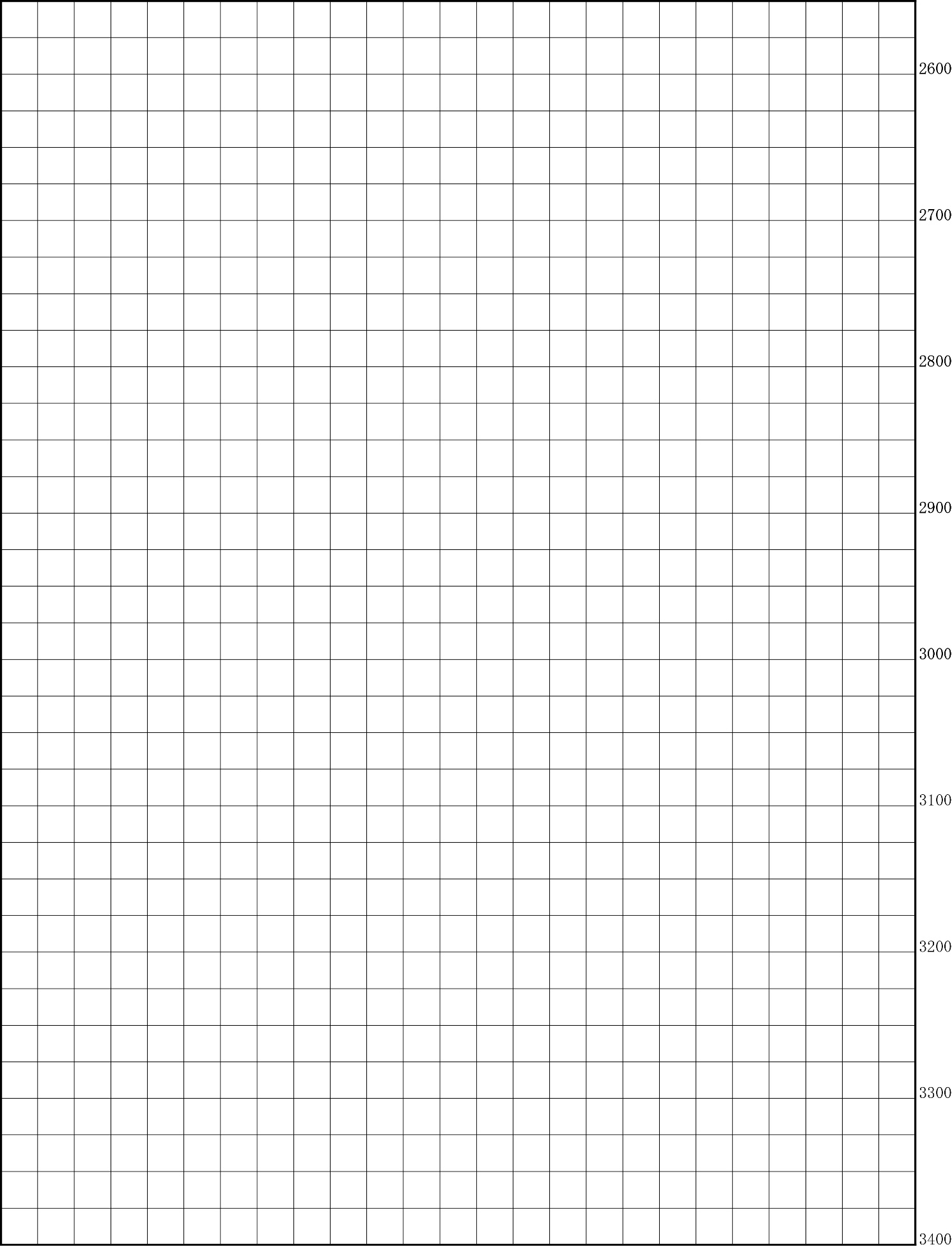 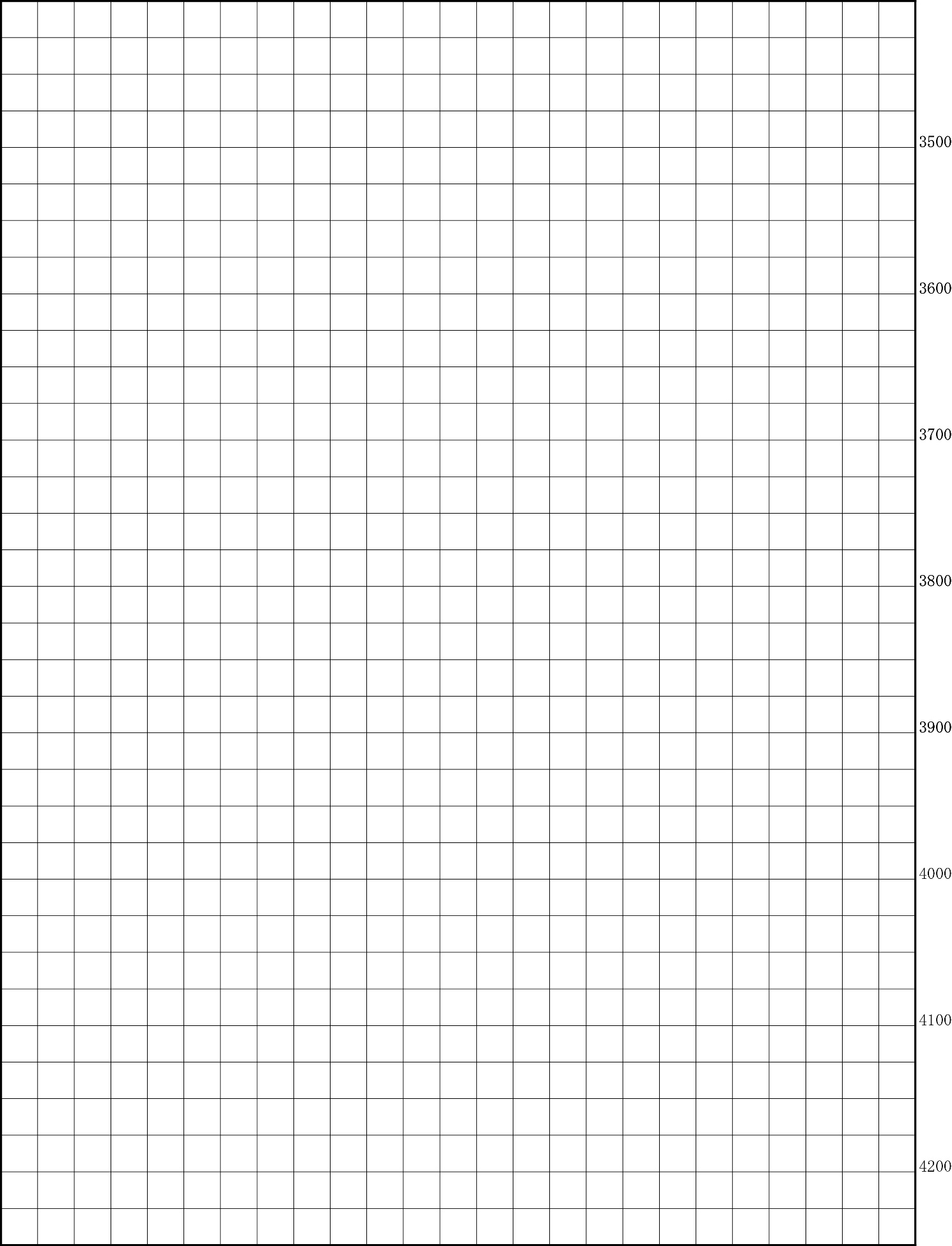 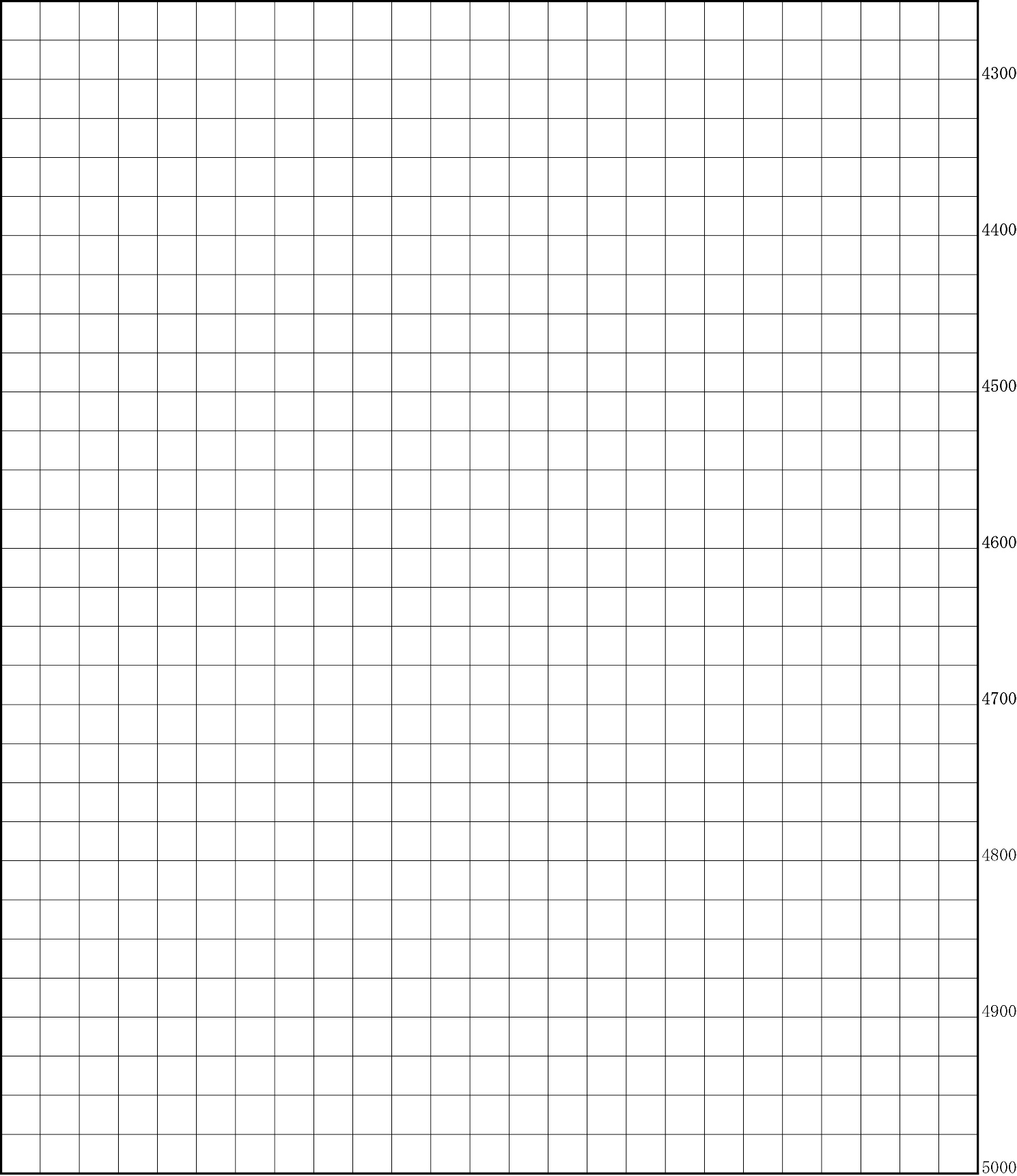 